HorizontalVerticalThing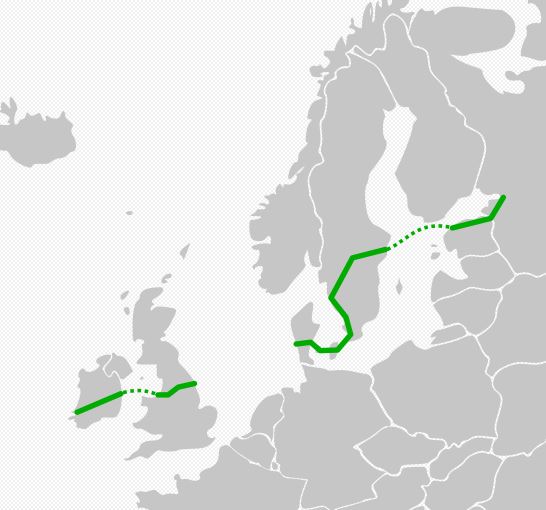 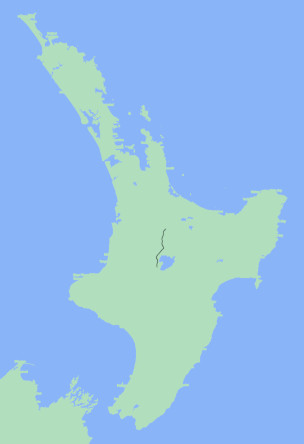 Crimson--Navy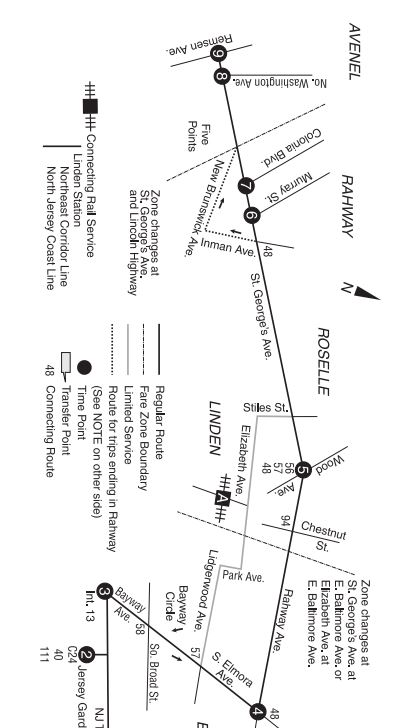 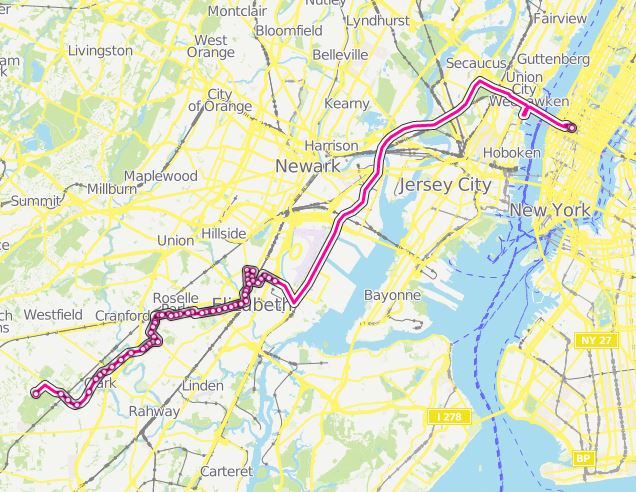 Fern--Cardinal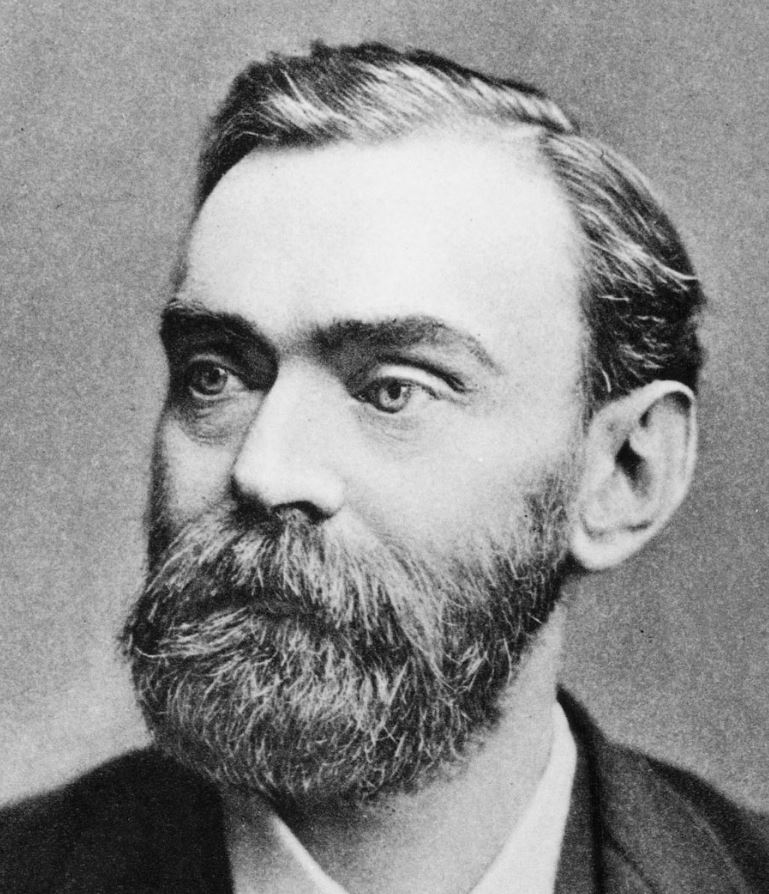 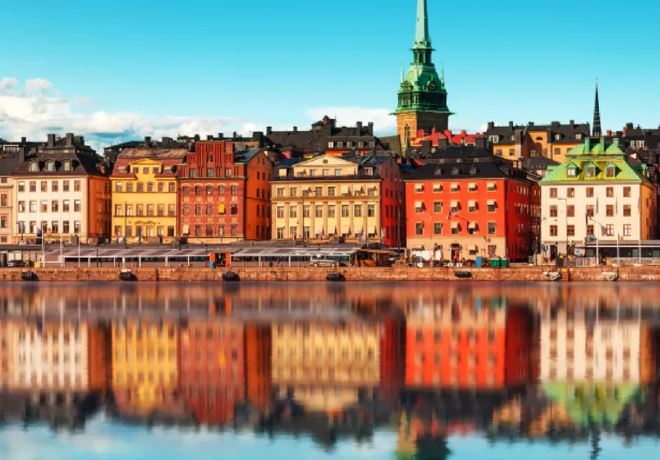 Grass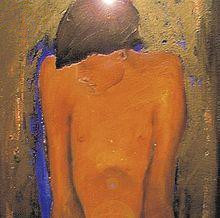 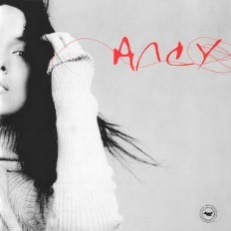 Coral--Cobalt--Sapphire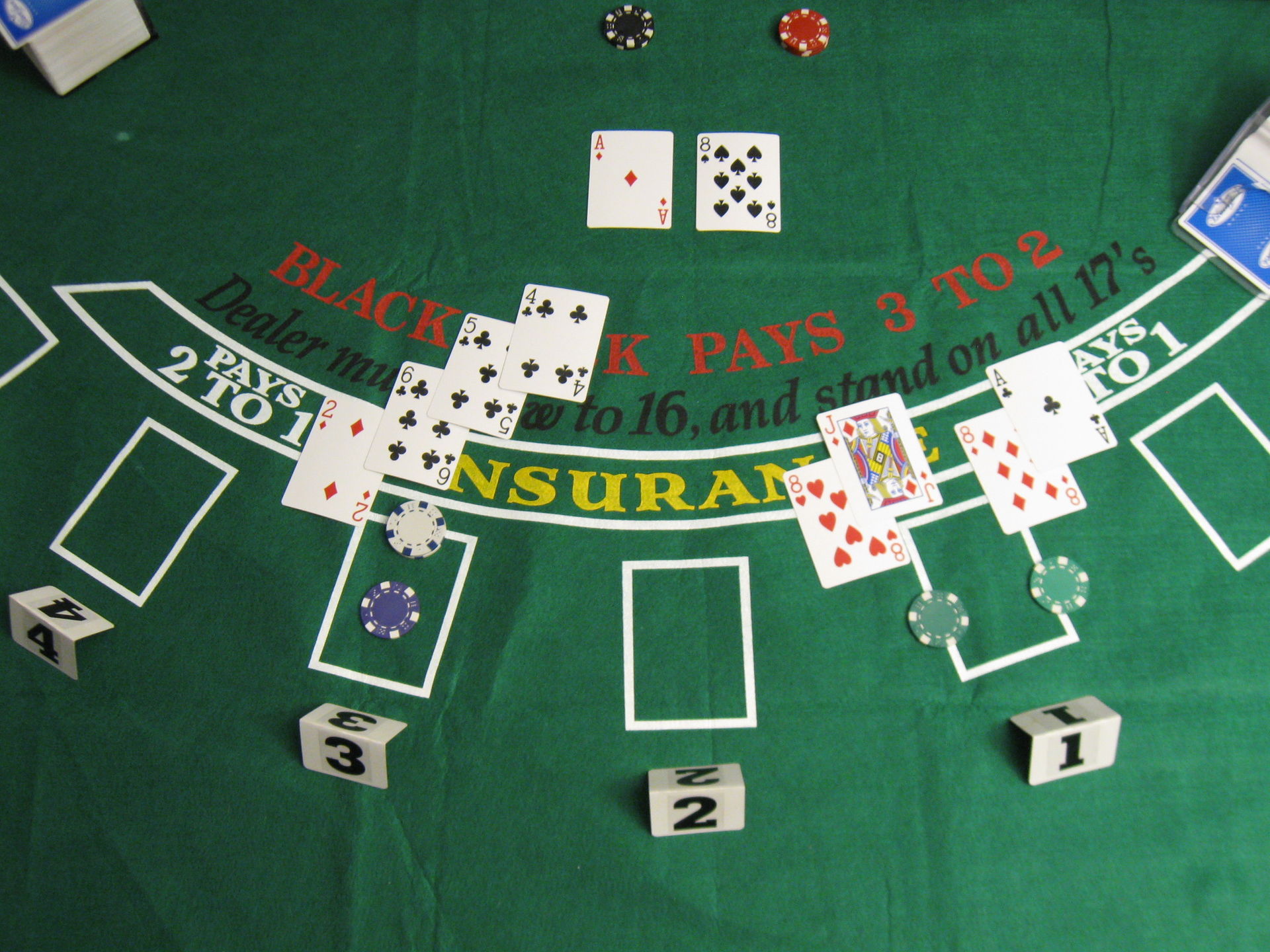 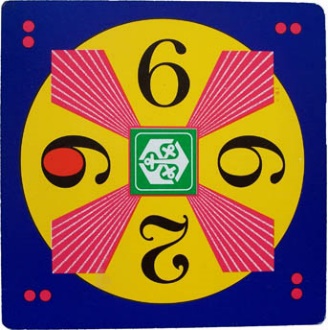 Rose--Blood